 МИНИСТЕРСТВО НАУКИ И ВЫСШЕГО ОБРАЗОВАНИЯ РОССИЙСКОЙ ФЕДЕРАЦИИ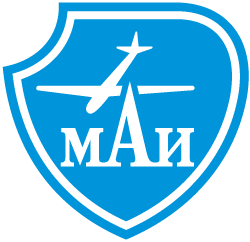 ФЕДЕРАЛЬНОЕ ГОСУДАРСТВЕННОЕ БЮДЖЕТНОЕ ОБРАЗОВАТЕЛЬНОЕ    УЧРЕЖДЕНИЕ ВЫСШЕГО ОБРАЗОВАНИЯ«МОСКОВСКИЙ АВИАЦИОННЫЙ ИНСТИТУТ (национальный исследовательский университет)»ЗАКЛЮЧЕНИЕРЕЦЕНЗЕНТА  О  ДИПЛОМНОМ  ПРОЕКТЕ Студент __________________________________________________________________________(фамилия, имя, отчество полностью)Институт  № 4 «Радиоэлектроника, инфокоммуникации и информационная безопасность» Кафедра			 Специальность 11.05.01 «Радиоэлектронные системы и комплексы» Группа   	            	 Квалификация 	инженер						Наименование темы:																																							Рецензент														(фамилия, имя, отчество полностью, ученая степень, ученое звание, должность и место работы)Оценка дипломного проекта•	- не оценивается (трудно оценить)Отмеченные  достоинства:																																																																																															Отмеченные недостатки:																																																																																																													Заключение:																																																																																																															«_____» _________ 20    г.                 		Рецензент ______________________________			(подпись)№п/пПоказателиОценкиОценкиОценкиОценкиОценки№п/пПоказатели5432•1.Актуальность тематики работы2.Степень полноты обзора состояния вопроса и корректность постановки задачи3.Уровень и корректность использования в работе методов исследований, математического моделирования, инженерных расчетов4.Степень комплексности работы, применение в ней знаний естественно-научных, социально-экономических, общепрофессиональных и специальных дисциплин5.Ясность, четкость, последовательность и обоснованность изложения6.Применение современного математического и программного обеспечения, компьютерных технологий в работе7.Качество оформления пояснительной записки (общий уровень грамотности, стиль изложения, качество иллюстраций, соответствие требованиям стандартов8.Объем и качество выполнения графического материала, его соответствие тексту записки и стандартам9.Оригинальность и новизна полученных результатов, научных, конструкторских и технологических решений